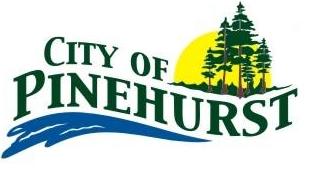 AGENDA	REGULAR MEETING OF THE CITY COUNCIL OF THE CITY OF TUESDAY, AUGUST 9, 20226:00 P.M.1.	Call meeting to Order		a.	Establish a Quorum		b.	Invocation – Greg Willis		c.	Pledges of Allegiance2.	Approval of minutes of last meetings		a.	Regular Session of July 12, 2022		b.	Special Session of July 20, 2022		c.	Special Session of July 28, 2022		d.	Special Session of August 2, 20223.	Review Budgeted Expenditures for June 20224.	Citizen Comments	At this time, members of the audience may comment on any subject.  Please limit your comments to a maximum of three (3) minutes.  The  Open Meetings Act prohibits the Council from discussing items not listed on the agenda.  You may be directed to the appropriate department head for an answer to your question, or your concern may be placed on a future agenda for Council’s consideration.5.	City Administrator Report6.	Consideration of approving an Amendment to the AshBritt, Inc. Disaster Recovery Services Contract7.	Consideration of amending the City’s Organizational Chart8.	Consideration of approving a Resolution establishing fees for the Collection and Disposal of Residential and Commercial Solid Waste, Bulk Waste, Temporary Dumpsters, and Brush/Limbs for FY 2022-20239.	Announcements, Comments, and Requests from Council10.	AdjournmentEXECUTIVE SESSION STATEMENT: The City Council reserves the right to adjourn into Executive Session at any time during the course of this meeting to discuss any of the matters listed above, as authorized by the Texas Government Code, Section 551.071 (Consultation with Attorney), 551.072 (Deliberations about Real Property), 551.073 (Deliberations about Gifts and Donations), 551.074 (Personnel Matters), 551.076 (Deliberations about Security Devices) and 551.087 (Economic Development).CERTIFICATION:  I certify that a copy of the August 9, 2022 agenda of items to be considered by the Pinehurst City Council was posted on the City Hall bulletin board on August 5, 2022 before 5:00 p.m./s/  Debbie Cormier		Debbie Cormier, City SecretaryRemoved by:  ____________________________________	Date and Time:  _____________________________This facility is wheelchair accessible and special parking spaces are available.  Please send all requests for accommodations or interpretive services to the City Secretary at least two (2) working days prior to the meeting so that arrangements can be made.  You may contact the City Secretary at (409) 886-3873 or by FAX at (409) 886-7660.